Bereavement Policy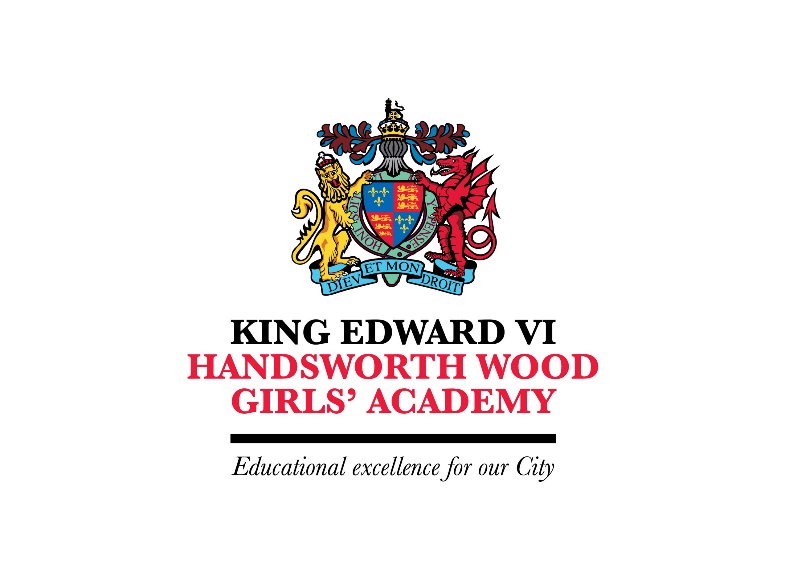 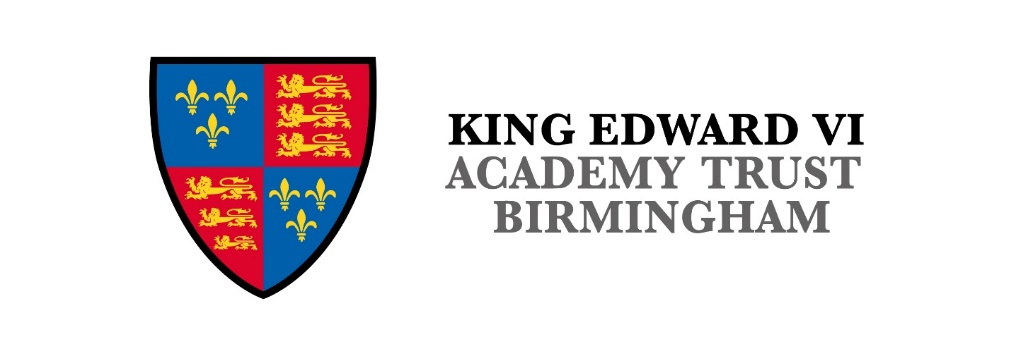 Version:  						September 2021Ratified by the Governing Body:  	TBC             Signed by the Governing Body:           Vijai Kumar                                                                 __________________________                   	                                                                  Chair of the Governing BodyTo be reviewed (annually): 			September 2022King Edward VI Handsworth Wood Girls’ Academy is fully committed to supporting all those affected by loss and death in a supportive and caring environment, in which everyone can respond appropriately to individual circumstances. Our schools are fully committed to the emotional health and well-being of our children and young people and that of our staff. We are dedicated to the continual development of mentally healthy and thriving school communities and strive to work towards this in all aspects of school life. We are passionate about providing an ethos, environment and curriculum that can provide support during difficult times, including a time of death or dying.We will endeavour, to the best of our ability, to work in partnership with parents to provide the children with the support needed to manage the effects of bereavement and to maintain their emotional well-being.This policy outlines practical measures to be taken when people are in shock, or upset, especially with sudden or multiple deaths or traumatic circumstances to include:Ensuring that there are designated, named members of the school staff who will provide support to children and/or staff before (where applicable) during and after bereavementEnhancing effective communication and clarifying the pathway of support between school, family and the communitySetting out how to inform children/colleagues about a death and what to do if required to tell a child that someone close to them has diedIdentifying key staff within the school and Local Authority and clarifying the pathway of support that will be offered to staff/children if they have been bereavedSetting out clear procedures in respect of what do in the case of a crisis or disaster situation on school premises or on a school trip Ensuring that all staff members are trained and are able to recognise common symptoms and behaviours associated with griefSLT to discuss how to respond to behaviours which may be exhibited as a result of grief and how to manage these in conjunction with our Behaviour policy.Ensuring that the contact details of local and national support agencies specialising in bereavement such as Cruse Bereavement Care, Child Bereavement UK and See-saw are available (see links at end of this policy)The role of the Governing BodyTo approve the policy and ensure it is implementedTo review the policyThe role of the HeadteacherTo keep the Governing Body informedTo monitor progress and liaise with external agenciesTo refer media enquiries to the Local AuthorityTo be the first point of contact for the family/families and child/children concernedTo keep the Governing Body fully informedThe role of the Local AuthorityIn the event of a death in the school community (something deemed a critical incident) the following flowchart will be followed, as advocated by Birmingham City Council: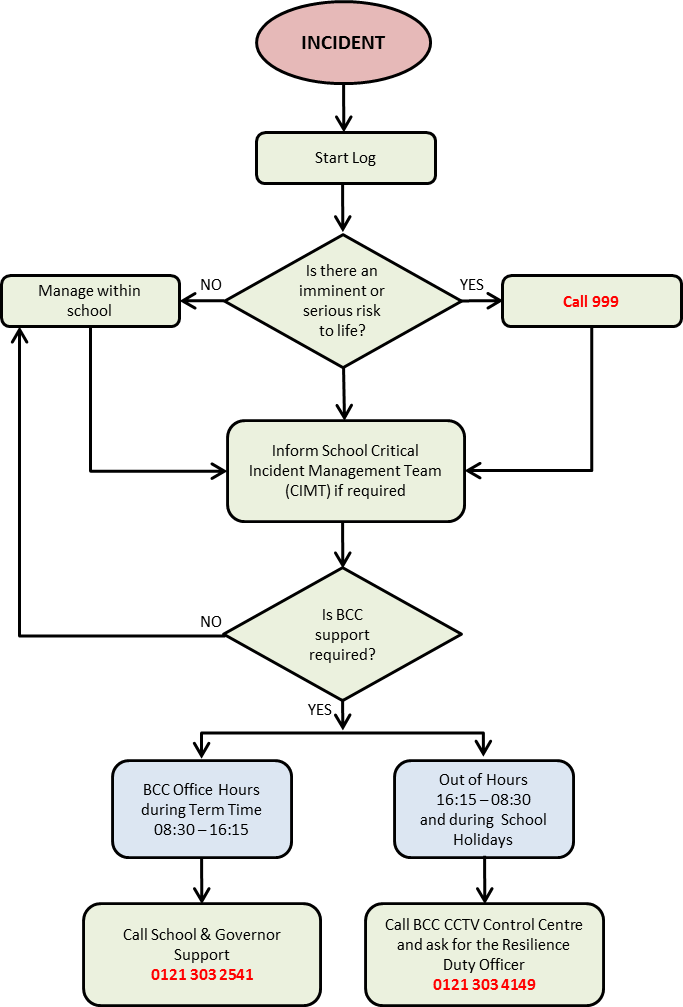 A bereavement protocol will be produced by the EP (Educational Psychology) service and will be shared ASAP.Their role is to:To advise and support staffTo consult on referral pathways and identification of complex griefTo manage media enquiries through the Press officeProcedures if the school is notified of a bereavement of a staff member or childContact with the deceased’s family should be established by the Headteacher and their wishes respected in communicating with others. Factual information is essential to avoid rumour and confusion, whilst being sensitive to cultural and religious considerationsStaff should be informed before pupils and be prepared to share information in age-appropriate ways, as agreed for each individual circumstanceChildren who are affected should be informed, preferably in small groups, by someone known to themIf it is appropriate, and with the agreement of the deceased’s family, a letter to all school families affected should be composed at the earliest opportunity and a decision made as to whom, and how, it should be distributedIf during term time, the school timetable may need a degree of flexibility to accommodate the needs and wellbeing of children affected by the situation. However, we will aim for minimal disruption to the timetable, as this also offers a sense of security and familiarityStaff affected by the death will be offered supportIn consultation with the bereaved family, arrangements for funeral attendance may be clarified, with the consideration of full or partial school closure in some circumstancesWhere necessary, the Headteacher will work with the School Counsellor and Local Authority to prepare a press statementStaff SupportIt is important that staff feel confident in delivering support for children and mutual support for each other and for implementing this policy.If possible, bereavement support training will be sourced for staff as required.Staff will have opportunities to speak to a bereavement counsellor (e.g. from See-Saw) and will also be referred to Local Authority wellbeing provision.Breaking news to Staff, Children & FamiliesThis is usually done when a member of staff or a child has died and would not usually be appropriate when a single child/family has experienced the death of a parent or close family member.Headteacher will speak to the family to offer condolences and support and to ascertain what the family would like to happen. The family will be given details of a school contactHeadteacher and DSL will prioritise obtaining of factual informationHeadteacher will inform all staff immediately (including lunch supervisors/peripatetic staff etc) ideally before children are toldHeadteacher and DSL to decide how and when children will be told, having first identified any vulnerable children and considered what additional support they may needChildren should be told as soon as possible, ideally in familiar groups by an adult who is someone they know (staff may need guidance on words to used and approach to take)If possible, send a letter to families on the same dayConsider including guidelines for parents on supporting bereaved children with the letterThe first few days (if the bereavement takes place when schools are open) Map out the first few days after an incident.It is usually best to have minimum disruption to the timetable, but some flexibility may be required.Consider what the school approach will be if pupils or staff are too upset to attend lessons.If it is a teacher who has died, what will happen to his/her class?Procedures if the school is notified of a bereavement of member of a pupil’s family or the bereavement of a member of the community that has had strong links with King Edward VI Handsworth Wood Girls’ AcademyContact with the deceased’s family should be established by the Headteacher and their wishes respected in communicating with others. Factual information is essential to avoid rumour and confusion, whilst being sensitive to cultural and religious considerationsFuneralAdhere to any Government guidelines imposed due to exceptional circumstances e.g. Covid 19Where no restrictions apply:Establish whether the family would welcome involvement of members of the school community or if they wish to keep it privateIdentify which members of staff and/or pupils may want to attend and the practicalities of issues such as staff cover and transport if appropriateDecide if flowers are to be sent and/or a collection madeTake into account any cultural or religious implicationsIf necessary, a familiar member of staff could talk to the child regarding expectations of the funeralSupport for a bereaved child following the death of a family memberReturn to School of a bereaved childConsider a home visit, return interviews, prior to the pupil returning to schoolEnsure that the appropriate staff are aware and preparedInform peers and prepare them on how to support their classmateNot all children will need the support of specialist practitioners; they will need support from familiar people who care.Offer the child(ren) the opportunity to speak with a familiar and safe adult eg the school Home Link Worker /designated adultKeep a routine, providing a sense of normalityOffer a safe place, away from an emotionally intense atmosphereNeutral space and people to share their feelings without the worry of upsetting a loved one (i.e. a surviving parent)Time to be themselves without feeling guilty (being with friends, time to play in a safe space outside the home environment)Regular correspondence with home, providing assurance about behaviours and general well- being, will ensure the child is managing the griefAccess to appropriate resources via Bereavement counselling, See-Saw or other support agenciesAn individual link person to support the child(ren) when necessaryA suitable place in school for children who need some space if too upset to stay in the classroom and people to whom they can go for support (e.g. school counsellor/nurture room)Ensure that the information is passed to the next class/school as part of transitionMonitoring & supporting childrenSupport may need to be offered to other vulnerable children.The anti-bullying message needs to be reiterated and monitored closely.Therapeutic books should be readily available to assist with counselling. These can be found in the library.Staff will be aware of important dates which may need to be prepared for. E.g.:Birthdays, religious celebrations such as Christmas/Eid, Mothers’ Day, Fathers’ Day,Anniversary of the death.There should be appropriate expectations around homeworkWhere appropriate additional support for SENDWhere appropriate, further additional support for the family via the relevant external agenciesMonitoring & supporting staffWe recognize that supporting bereaved children will be very stressful for staff who may already be struggling with their own reactions and emotions. A list of outside agencies that may offer help, both in the short and long term will be shared with staffWe will give staff time to attend the funeral if appropriateStaff will be made aware of available resources and time to become familiar with these.Support for bereaved families of a member of staff or a child who has diedWe will:Communicate with the family straight away and offer our supportSend a letter of condolence from the schoolDepending on the wishes of the family, give out information to appropriate peopleGive the parents and/or family the opportunity to collect any personal belongings of the person who diedSend a representative to the funeral unless Government guidelines do not permit thisHold a collection or send flowers, as appropriateInvite parents/family to any commemorative events held by the school, both at the time and in subsequent yearsIf memorial work has been completed, for example a remembrance book, this will be returned to the parents at an appropriate time and the children informed where it has goneCruse Bereavement Care has published a helpful range of booklets for children young people and their carers that can be found here: https://www.cruse.org.uk/get-help/parents/free-booklets-children-young-people-and-their-carersOrganisations offering bereavement support and advice include the following:For children and young people :Winston’s Wish  www.winstonswish.org/coronavirus  0808 802 0021Helpful guidance specific to coronavirus:https://www.winstonswish.org/coronavirus-schools-support-children-young-people/https://www.winstonswish.org/telling-children-young-people-serious-illness/https://www.winstonswish.org/telling-a-child-someone-died-from-coronavirus/https://www.winstonswish.org/coronavirus-funerals-alternative-goodbyes/Seesaw www.facebook.com/SeeSawCharity 01865 744768Child Bereavement UK  www.childbereavementuk.org	0800 028 8840For adults :Bereavement Care www.bereavementcareandsupport.co.uk 0208 427 5720 Cruse Bereavement Counselling www.cruse.org.uk 0808 808 1677Note: as the situation and sources of information are developing, the above guidance may be updated